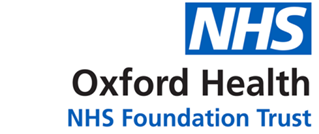 Report to the Meeting of the Oxford Health NHS Foundation Trust Board of Directors25 September 2019Corporate Registers – Gifts, Hospitality & SponsorshipThe Board is asked to note the following Corporate Register:Entries in the Register of Gifts, Hospitality & Sponsorship capturing declarations since the last report on 27 March 2019 for the period until 18 September 2019.GIFTS AND HOSPITALITY (ACCEPTED)GIFTS AND HOSPITALITY (DECLINED)SPONSORSHIPRecommendationThe Board is invited to note this report.Author: 	Surangi Weerawarnakula, Corporate Governance AdministratorLead Executive Director:	Kerry Rogers, Director of Corporate Affairs and Company SecretaryDetailsIndividualsEst. ValueDate ReportedAccepted a gift of fruit and other groceries used for lunch for an annual sexual health study day for up to 40 staff who attended the training/study day on 28 June 2019.Gift from Pasante, makers of condoms supplied by college and school nurses as part of a countywide condom c-card scheme for young people. Andrea Kirtland, College & Sexual Health Team Leader and staff attending the annual sexual health study day£65.0005 June 2019Accepted a gift from a grateful family of a patient discharged from Woodlands House.  Was a £40 voucher from Waitrose which they had specified should support a yearly ward BBQ for patients and families.  The team received funding from the Oxford Health Charity for the BBQ and are donating the Waitrose voucher to the charity to rise funds at the Staff Awards Ceremony.Emma-Lee WilkinsonWard ManagerForensic Inpatient Ward, Woodlands House, Aylesbury Bucks.£40.0003 July 2019A gift was given by a patient’s relative to express her gratitude for being a helpful and supportive care co-ordinator to her husband.The gift is an Organic pure rose geranium soap which values about £3.50, along with a thank you card.Kimberley WisemanCommunity Psychiatric Nurse -South Bucks Older Adults CMHT£3.5031 July 2019A child patient who finished trauma therapy and on discharge gave a thank you gift which was a pandora neckless with the consent of their parents. Alexandra was their primary worker for a year. Alexandra NewmanSalisbury CAMHS£60.0030 August 2019DetailsIndividualsEst. ValueDate ReportedPharma company Novartis offered funding support for blood pressure monitors and weighing scales for use by patients in heart failure services. This was not progressed as current practice does not advocate the use of home monitoring due to the risk of anxiety.Jennifer JayHeart Failure Nurse SpecialistClinical LeadOrchard Health Centre, Banbury£3000.0018 June 2019DetailsIndividualsEst. ValueDate ReportedNone.